ОТКРЫТЫЕ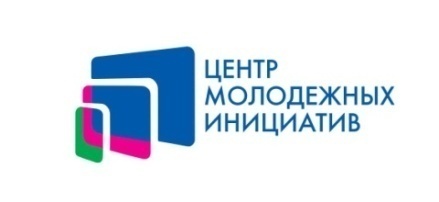 ВАКАНСИИПромоутерг/р свободное расписаниеПромоутерг/р свободное расписаниеПромоутерг/р свободное расписаниеПромоутерг/р свободное расписаниеПромоутерг/р свободное расписаниеПромоутерг/р свободное расписаниеПромоутерг/р свободное расписаниез/п от 110 руб./часПомощник воспитателяг/р обсуждается на собеседованииПомощник воспитателяг/р обсуждается на собеседованииПомощник воспитателяг/р обсуждается на собеседованииПомощник воспитателяг/р обсуждается на собеседованииПомощник воспитателяг/р обсуждается на собеседованииПомощник воспитателяг/р обсуждается на собеседованииПомощник воспитателяг/р обсуждается на собеседованииз/п от 15000 руб.           Воспитатель детей            дошкольного возрастаг/р  обсуждается на собеседовании           Воспитатель детей            дошкольного возрастаг/р  обсуждается на собеседовании           Воспитатель детей            дошкольного возрастаг/р  обсуждается на собеседовании           Воспитатель детей            дошкольного возрастаг/р  обсуждается на собеседовании           Воспитатель детей            дошкольного возрастаг/р  обсуждается на собеседовании           Воспитатель детей            дошкольного возрастаг/р  обсуждается на собеседовании           Воспитатель детей            дошкольного возрастаг/р  обсуждается на собеседованииз/п от 15000 руб.Дизайнерг/р  свободное расписаниеДизайнерг/р  свободное расписаниеДизайнерг/р  свободное расписаниеДизайнерг/р  свободное расписаниеДизайнерг/р  свободное расписаниеДизайнерг/р  свободное расписаниеДизайнерг/р  свободное расписаниез/п  обсуждается на собеседовании Помощник продавца-консультантаг/р  обсуждается на собеседованииПомощник продавца-консультантаг/р  обсуждается на собеседованииПомощник продавца-консультантаг/р  обсуждается на собеседованииПомощник продавца-консультантаг/р  обсуждается на собеседованииПомощник продавца-консультантаг/р  обсуждается на собеседованииПомощник продавца-консультантаг/р  обсуждается на собеседованииПомощник продавца-консультантаг/р  обсуждается на собеседованииз/п от 110 руб./часТех. служащаяг/р  обсуждается на собеседованииТех. служащаяг/р  обсуждается на собеседованииТех. служащаяг/р  обсуждается на собеседованииТех. служащаяг/р  обсуждается на собеседованииТех. служащаяг/р  обсуждается на собеседованииТех. служащаяг/р  обсуждается на собеседованииТех. служащаяг/р  обсуждается на собеседованииз/п от 15000 руб.Продавецпродажа сим-карт, презентациятарифных планов.Сектор экономики: связь и  телекоммуникацииг/р свободное расписаниеПродавецпродажа сим-карт, презентациятарифных планов.Сектор экономики: связь и  телекоммуникацииг/р свободное расписаниеПродавецпродажа сим-карт, презентациятарифных планов.Сектор экономики: связь и  телекоммуникацииг/р свободное расписаниеПродавецпродажа сим-карт, презентациятарифных планов.Сектор экономики: связь и  телекоммуникацииг/р свободное расписаниеПродавецпродажа сим-карт, презентациятарифных планов.Сектор экономики: связь и  телекоммуникацииг/р свободное расписаниеПродавецпродажа сим-карт, презентациятарифных планов.Сектор экономики: связь и  телекоммуникацииг/р свободное расписаниеПродавецпродажа сим-карт, презентациятарифных планов.Сектор экономики: связь и  телекоммуникацииг/р свободное расписаниез/п  обсуждается на собеседовании 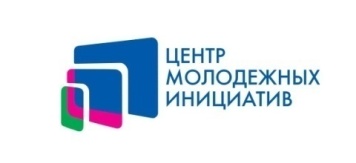 rabotakuban.info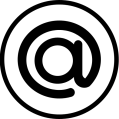 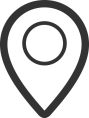 kmbt@mail.rukmbt@mail.rukmbt@mail.ru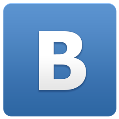 vk.com/rabotakuban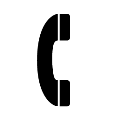 ул. Северная, д. 279, офис 3228 (861) 992-54-21ул. Северная, д. 279, офис 3228 (861) 992-54-21ул. Северная, д. 279, офис 3228 (861) 992-54-21